	Job postings within our network…CENTER FOR RURAL AFFAIRSEnergy & Climate Organizing FellowENVIRONMENTAL INITIATIVESenior Environmental Project Associate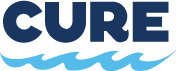 FRESH ENERGYPolicy Associate, Clean Energy & Energy EfficiencyDirector, Strategic CommunicationsDirector, Public PolicyWILDERNESS INQUIRYProgram CoordinatorOperations Manager